Фотография №1 (Ф-1)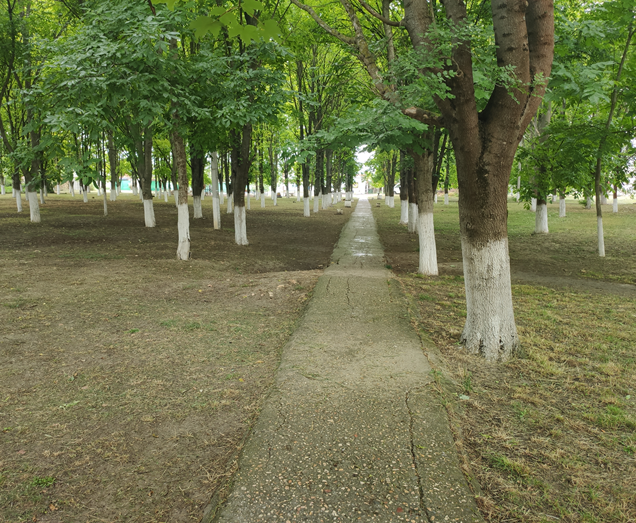 Фотография №2 (Ф-2)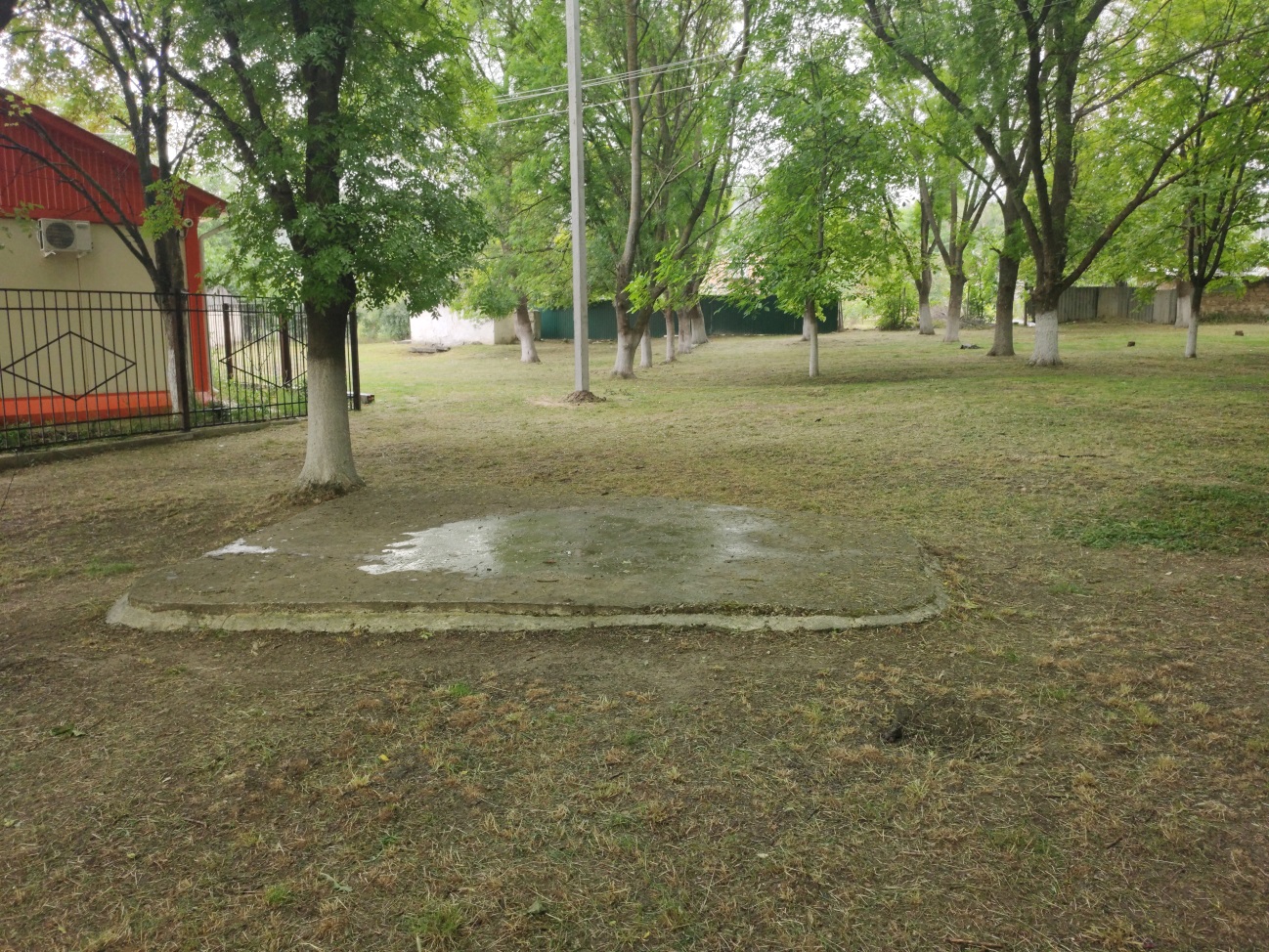 Фотография №3 (Ф-3)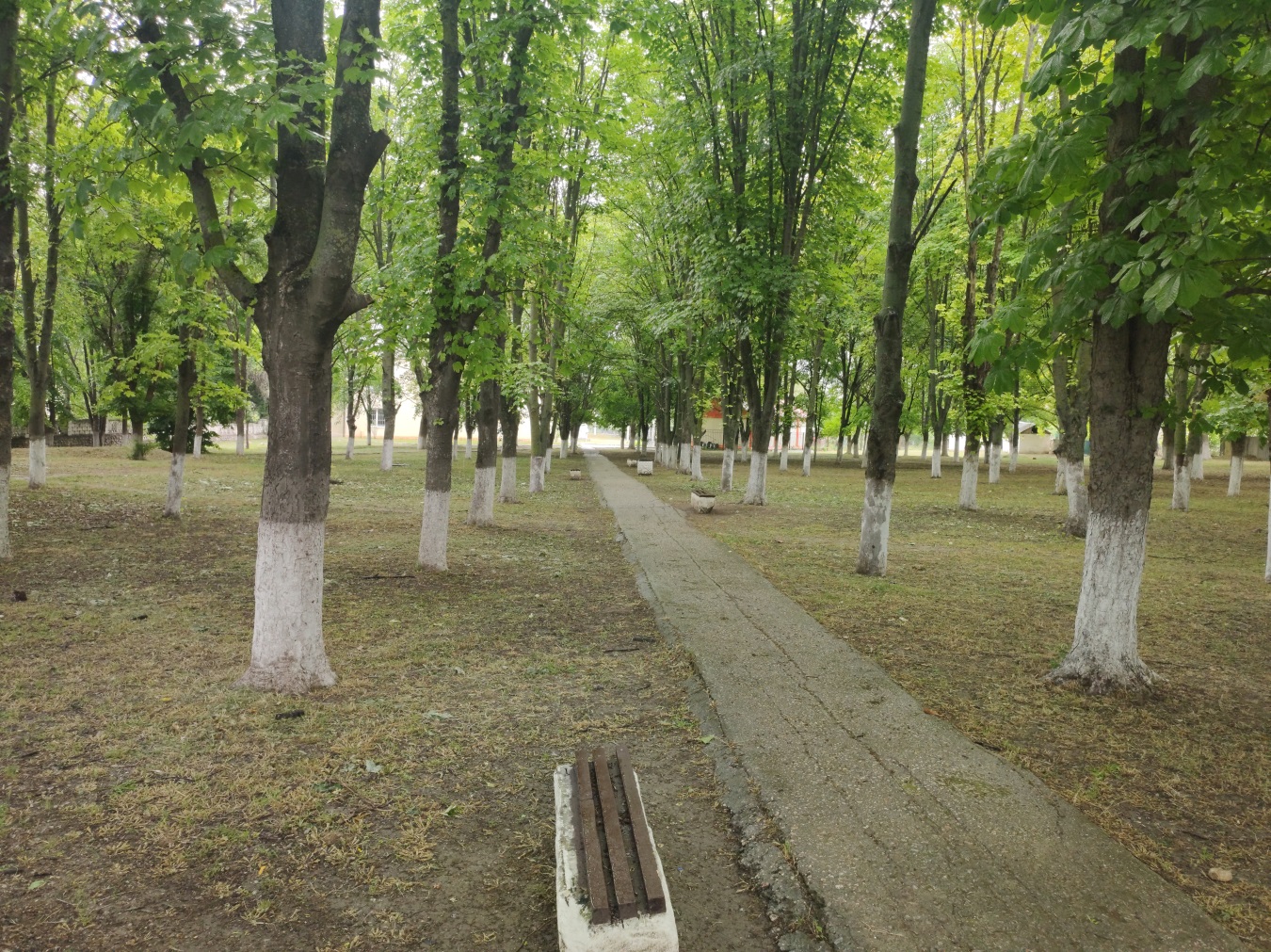 Фотография №4 (Ф-4)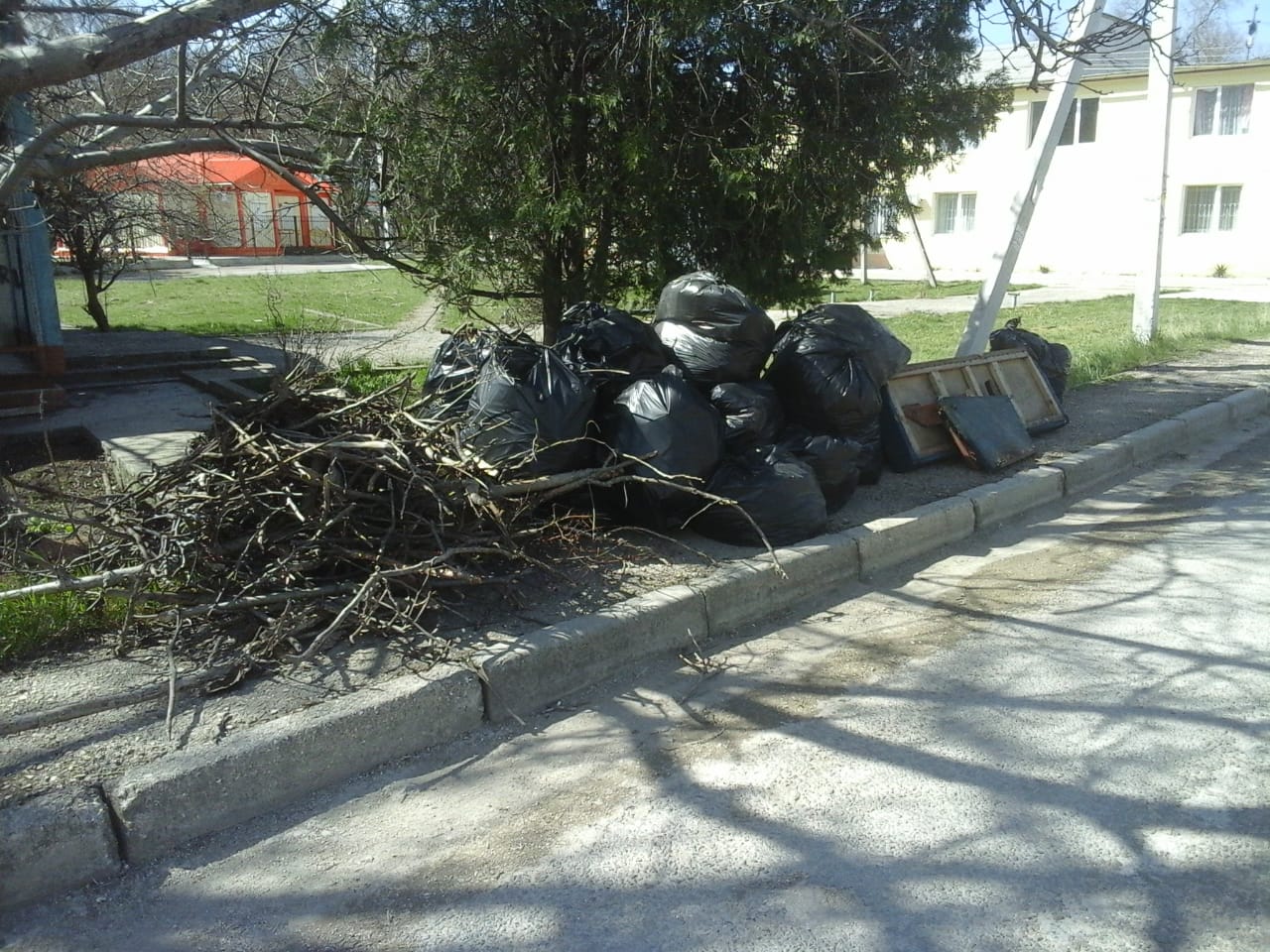 Фотография №5 (Ф-5)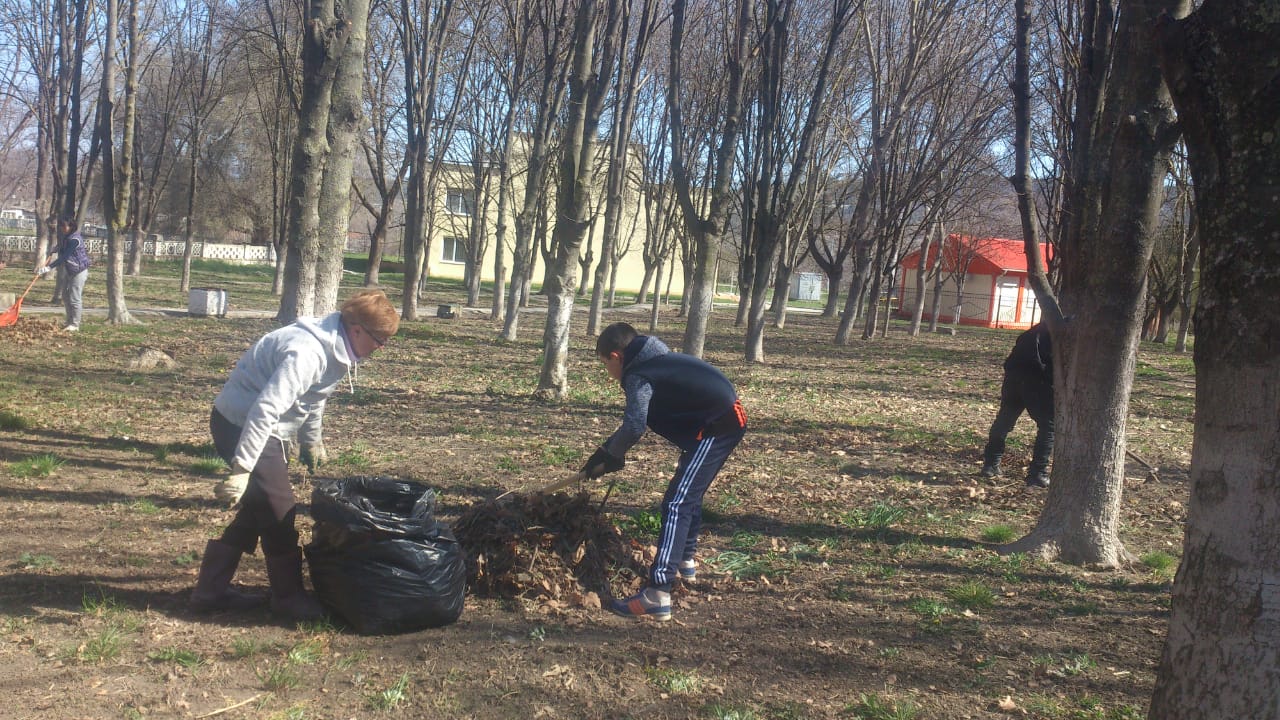 Фотография №6 (Ф-6)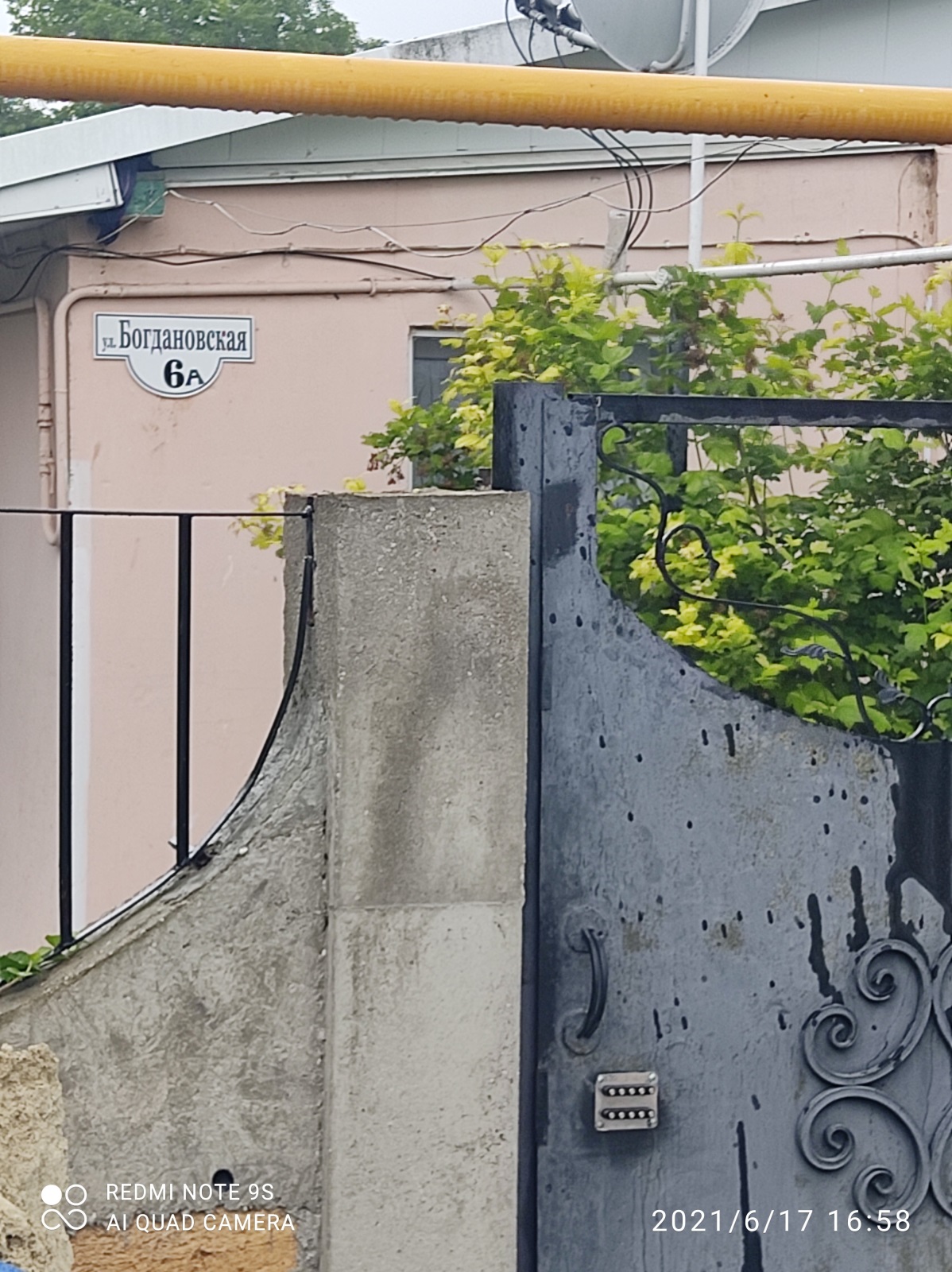 Фотография №7 (Ф-7)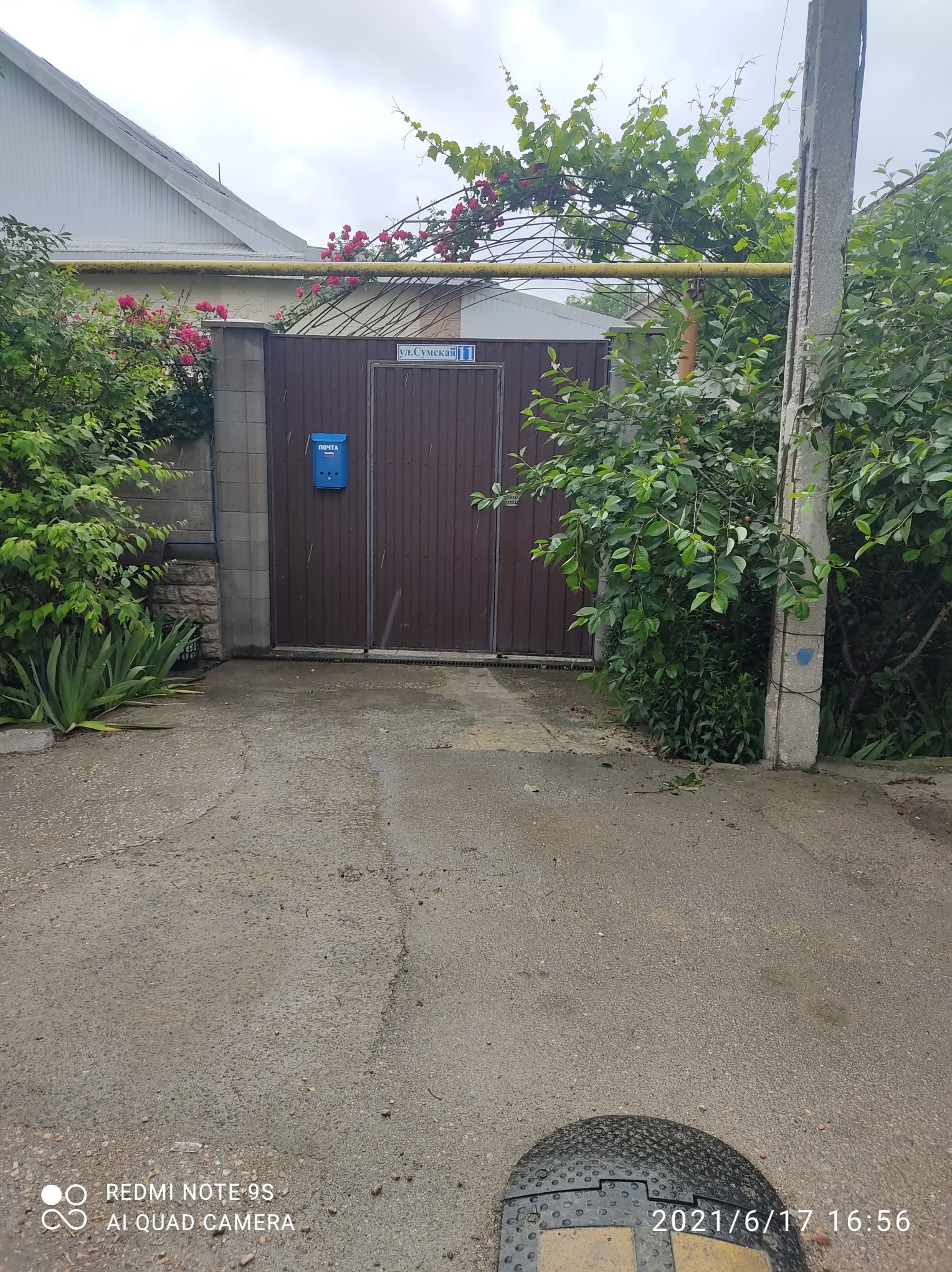 Фотография №8 (Ф-8)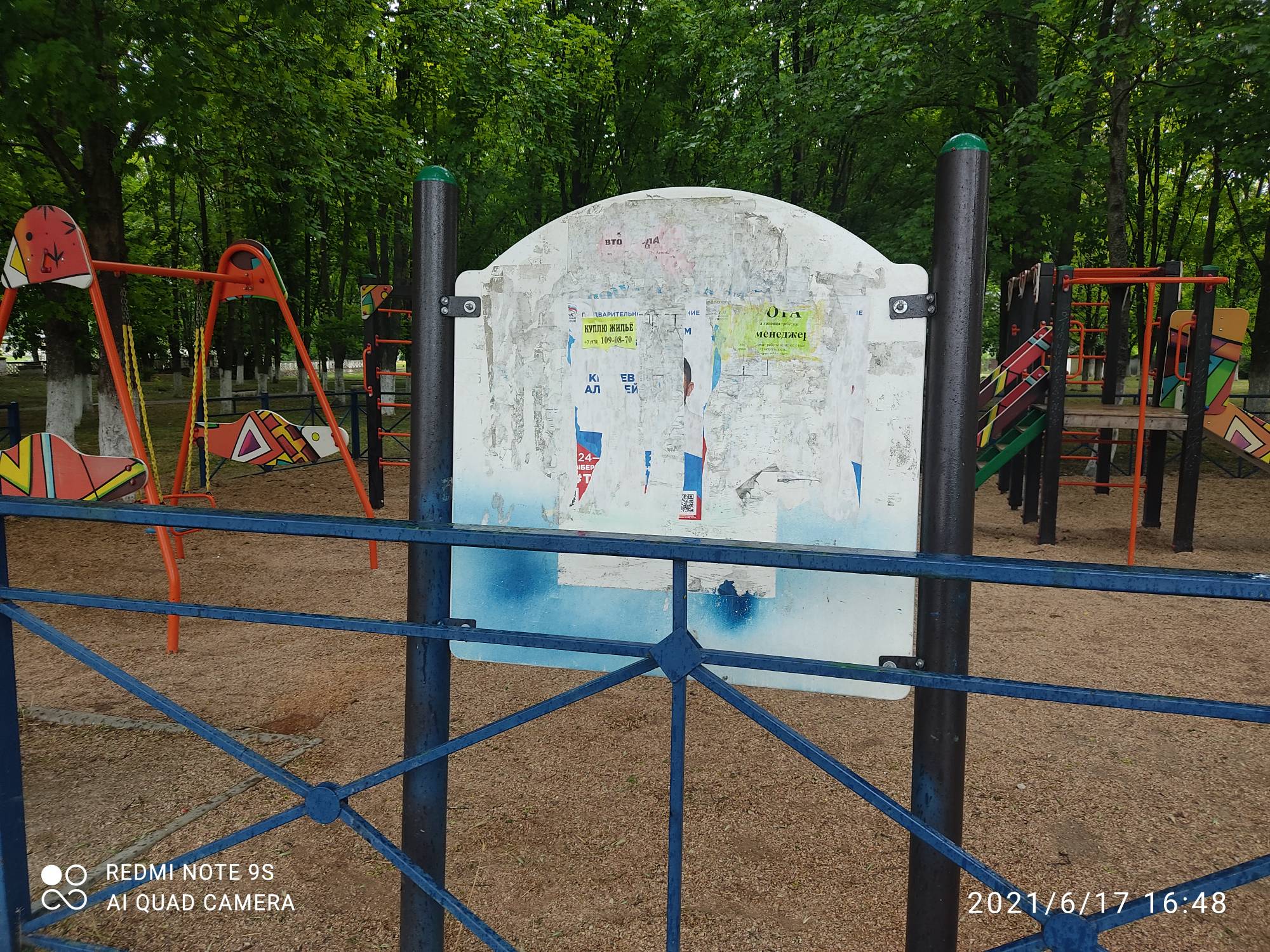 Фотография №9 (Ф-9)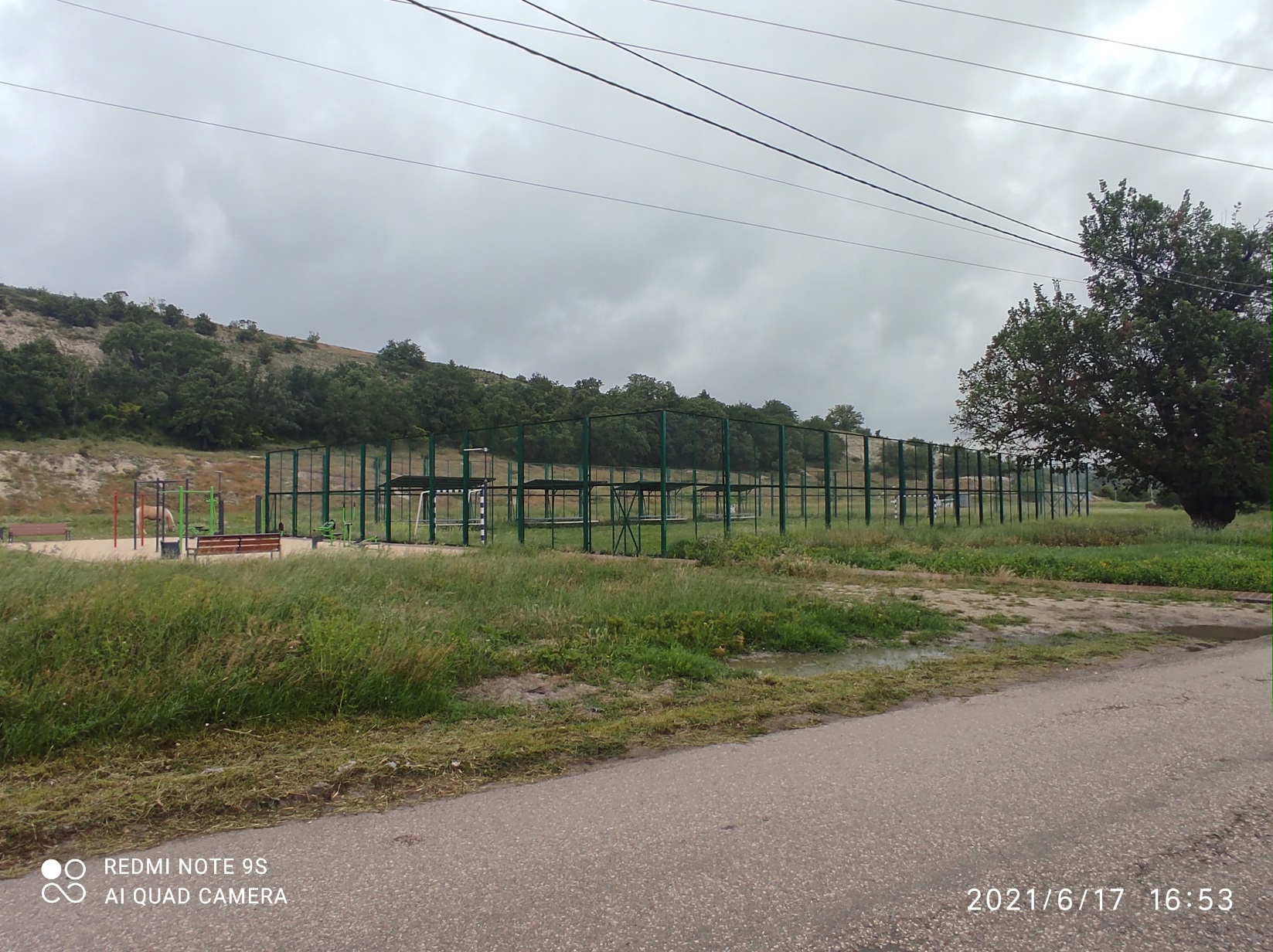 Фотография №10 (Ф-10)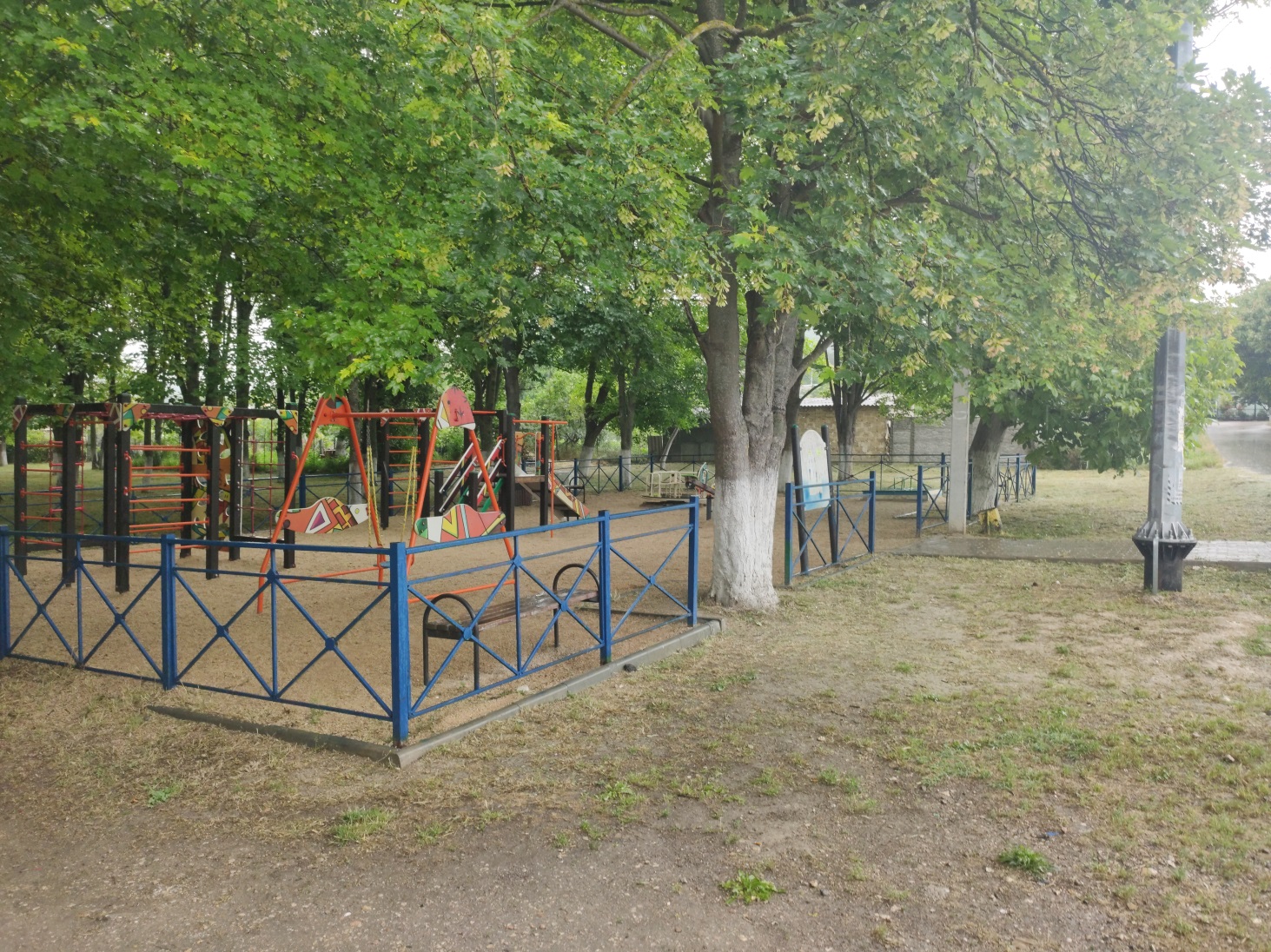 Фотография №11 (Ф-11)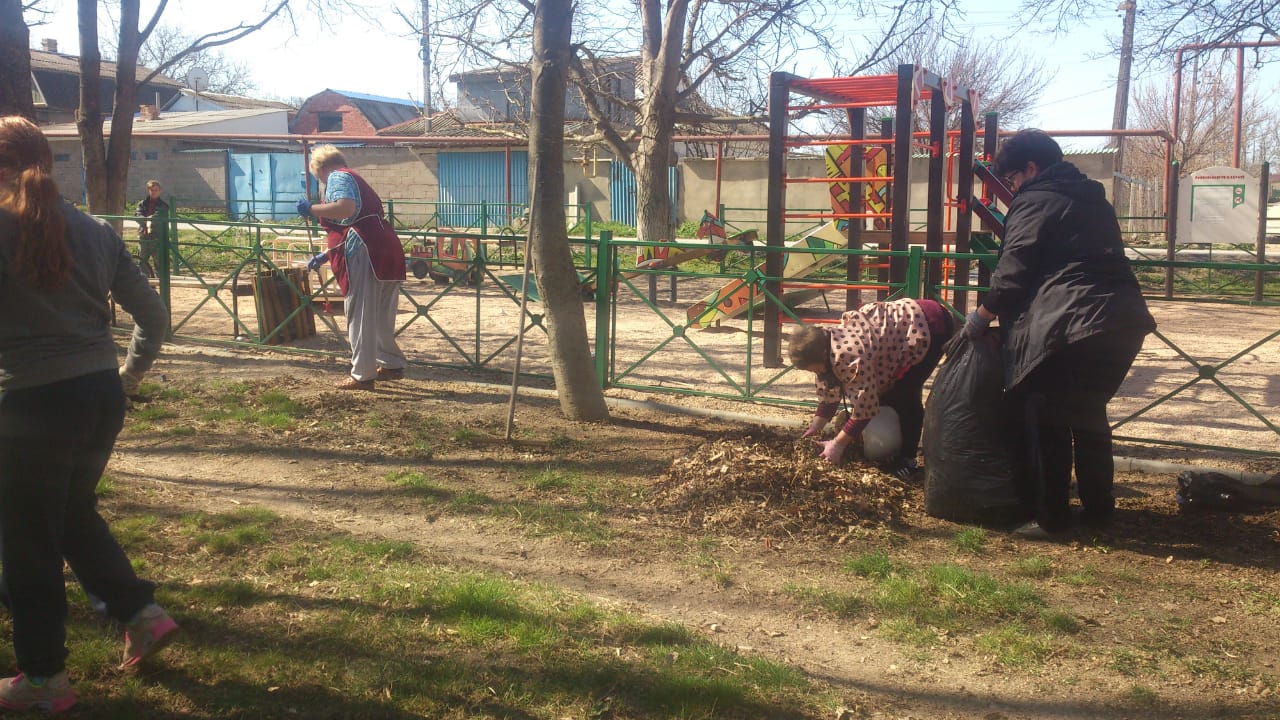 Фотография №12 (Ф-12)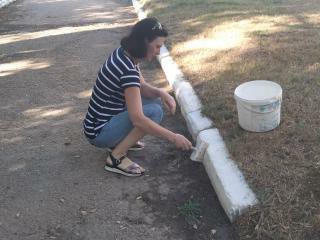 Фотография №13 (Ф-13)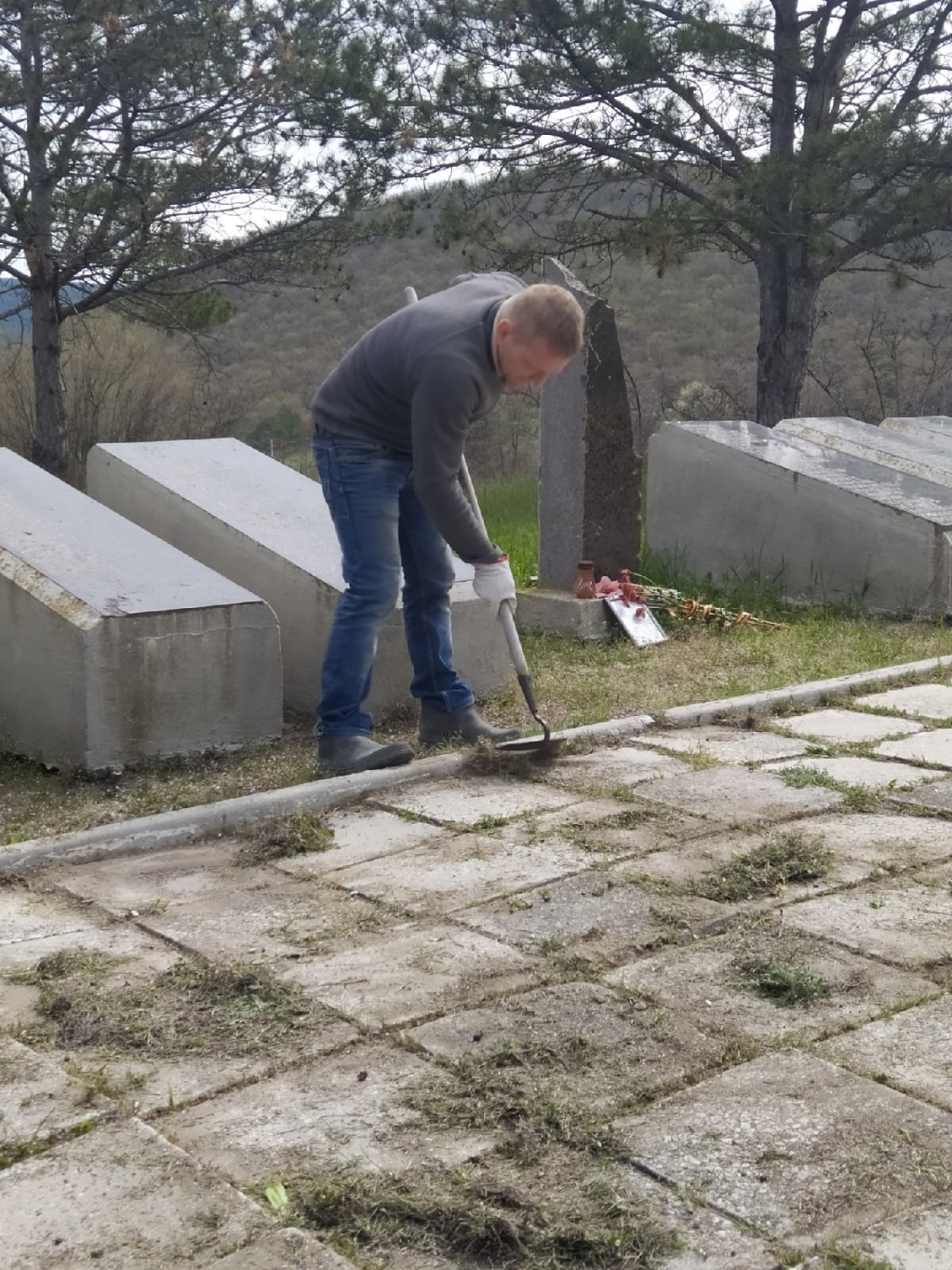 Фотография №14 (Ф-14)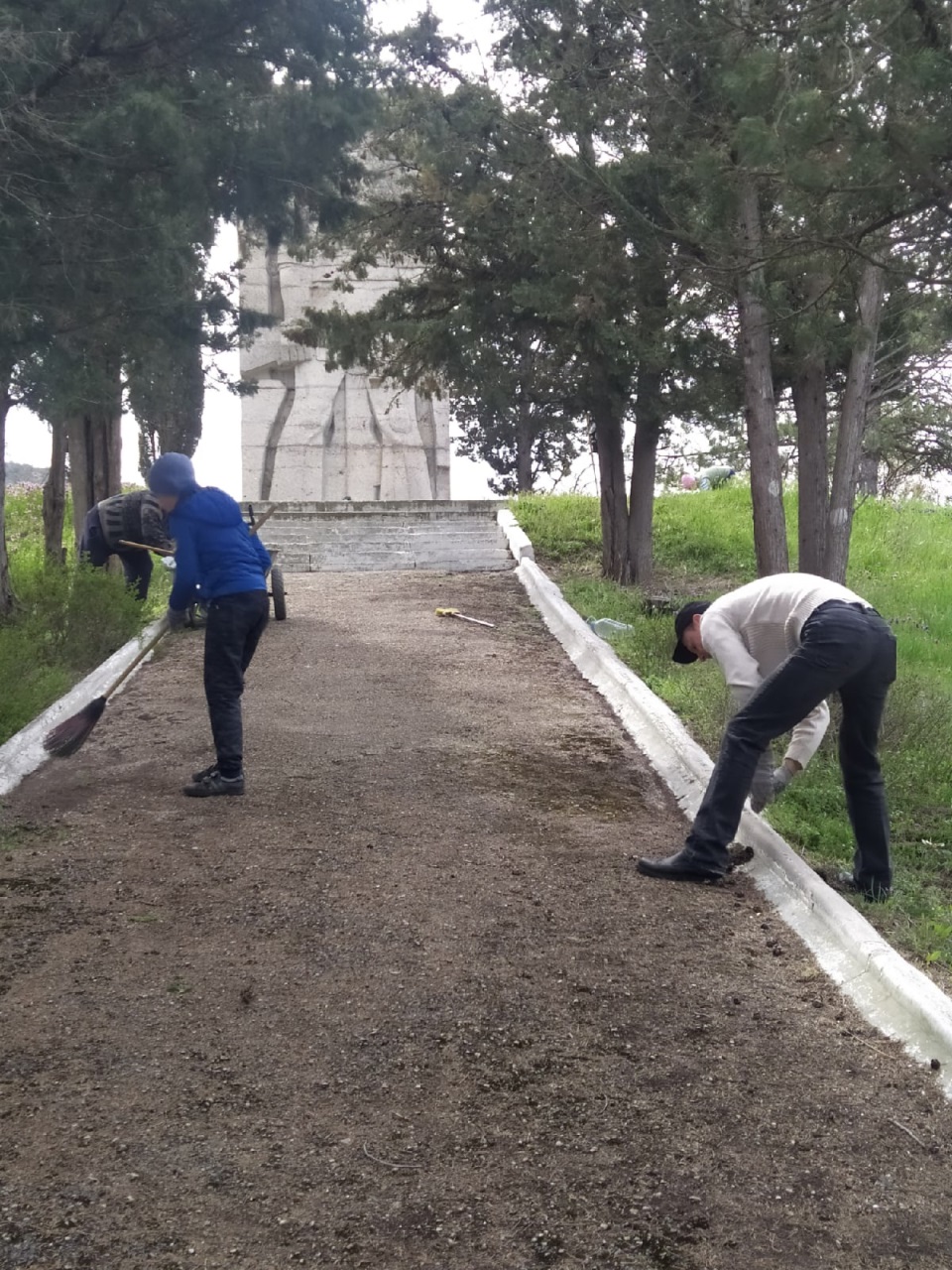 Фотография №15 (Ф-15)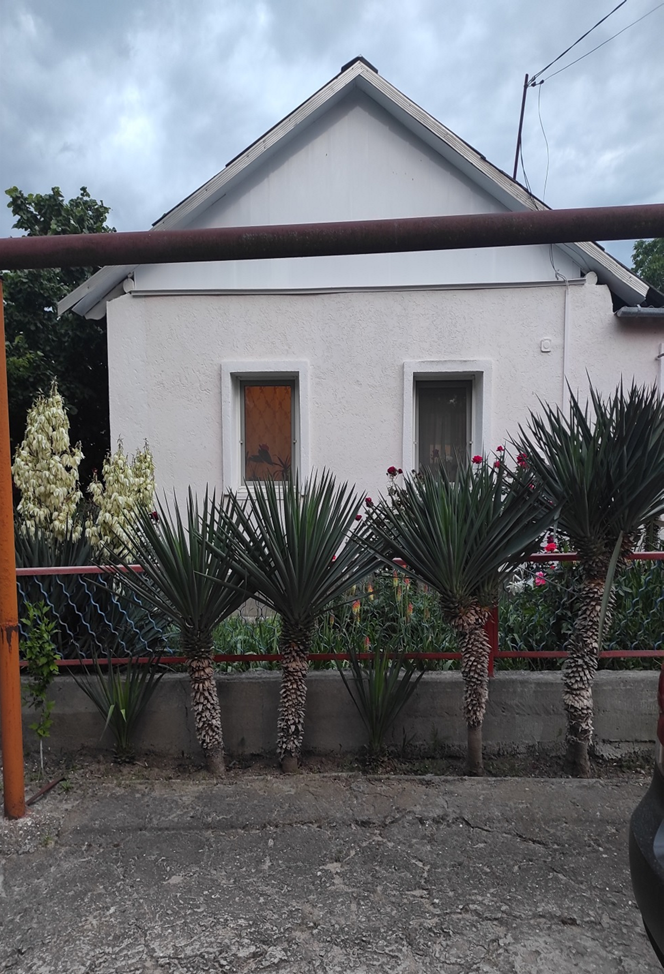 Фотография №16 (Ф-16)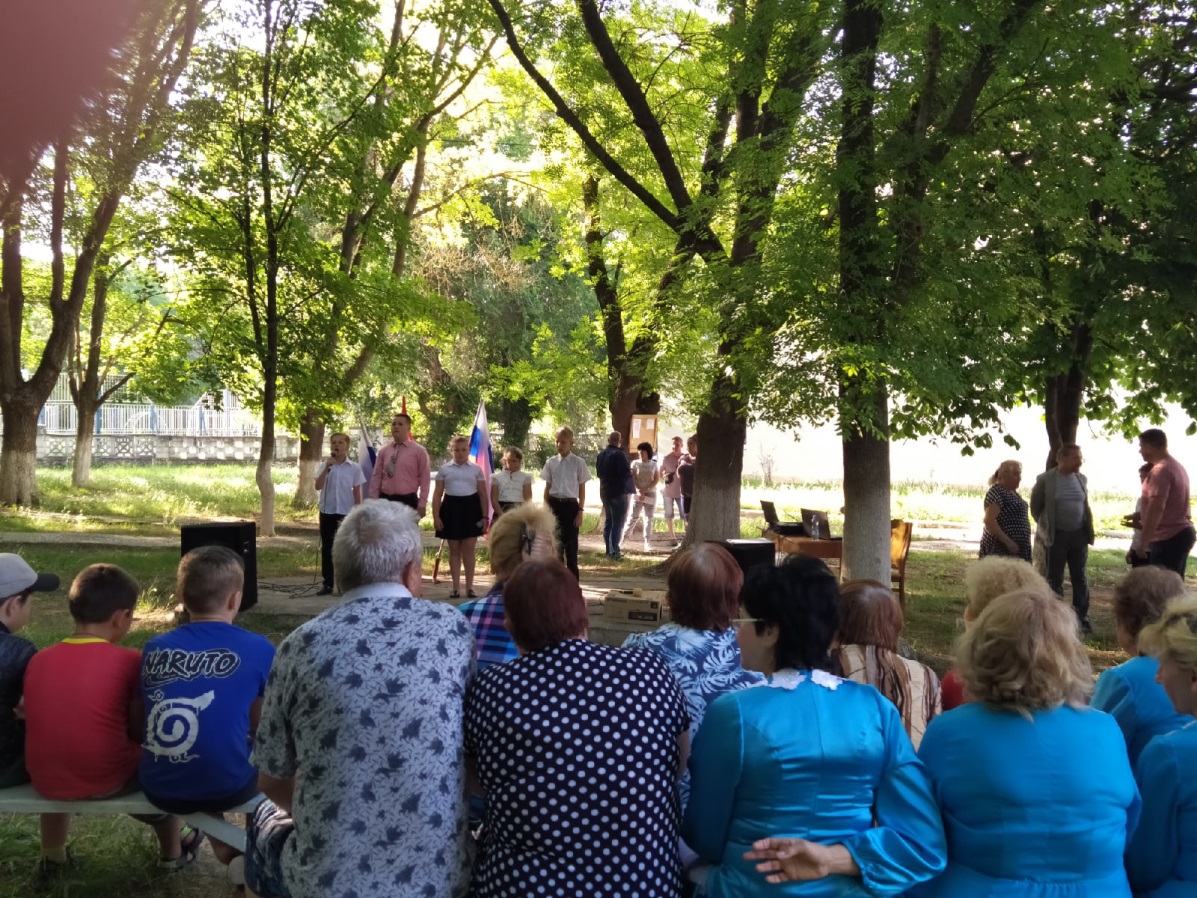 Фотография №17 (Ф-17)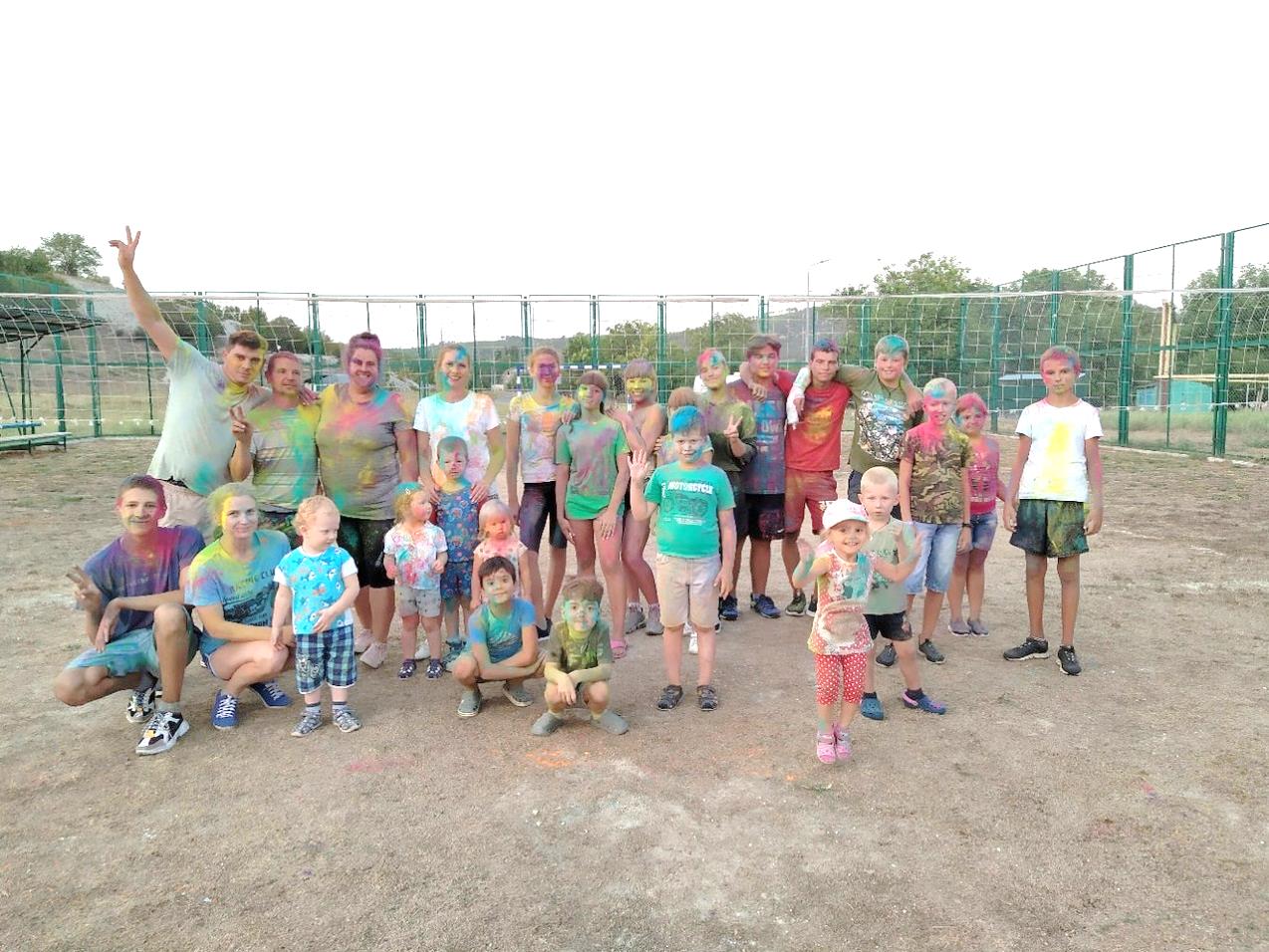 Фотография №18 (Ф-18)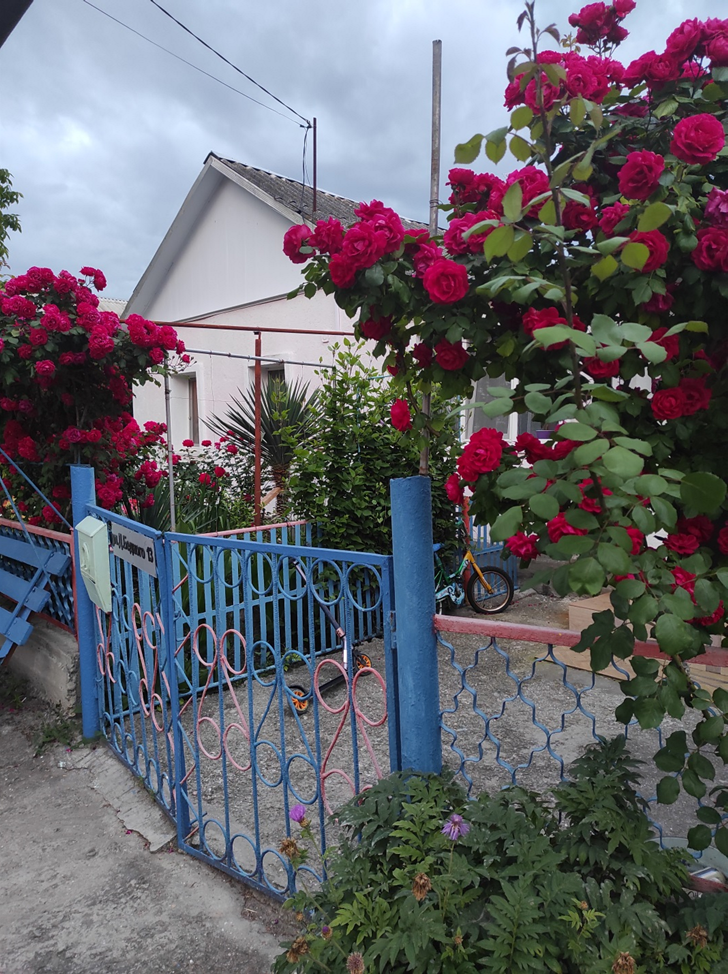 Фотография №19 (Ф-19)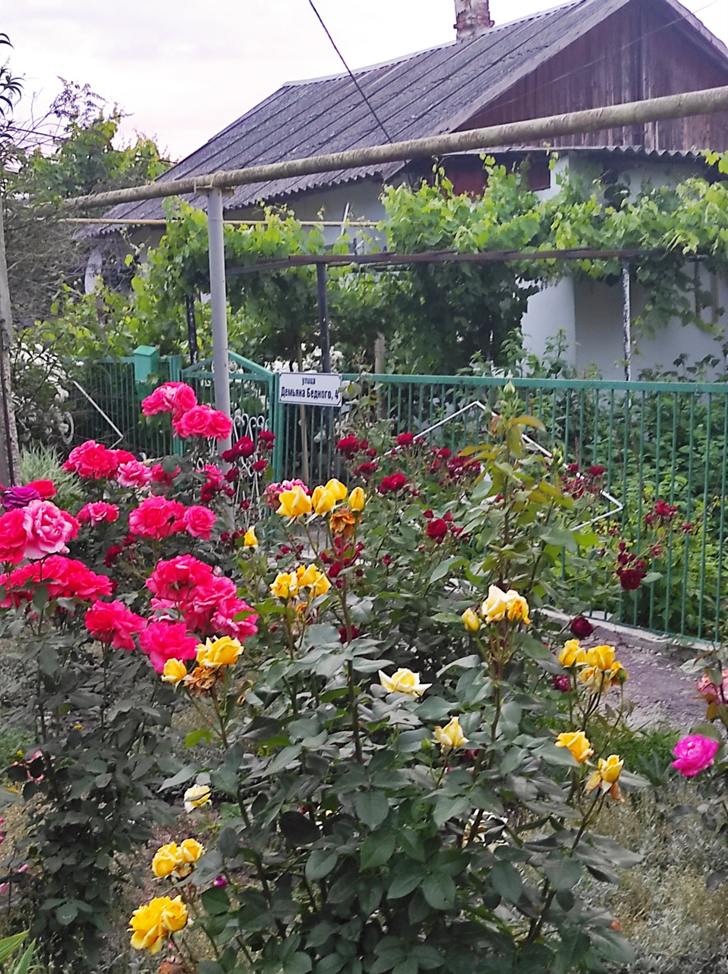 